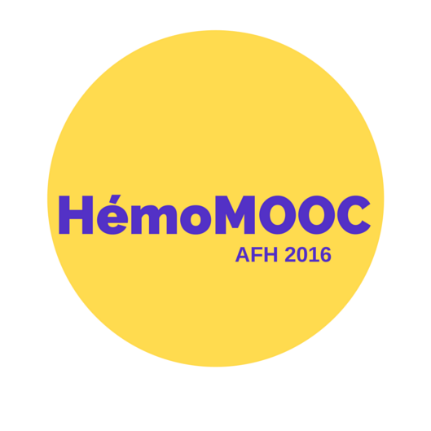 Compte-rendu de réunion - cadrage du projetQu’est-ce qu’un MOOC ?Un MOOC (prononcer mouk) est un cours accessible via internet. Généralement, il a une durée avec une date de début et une date de fin.MOOC, c’est l’acronyme de :Massive :  massif, car il y a un grand nombre de participants Online : en ligne, donc accessible depuis n’importe quel ordinateur, tablette ou smartphone disposant d’une connexion internetOpen : ouvert à tous, sur une période déterminée, et gratuit
Course : c’est un cours (en ligne). Il peut être proposé par des universités ou de grandes écoles (Harvard, Stanford, HEC, Central, etc.), par des organismes privés, des entreprises ou des particuliers.Il existe deux modèles des MOOC :xMOOC : il correspond au modèle classique où le professeur dispense son cours à ses élèves, mais en ligne et potentiellement à des milliers d’apprenants. Les objectifs pédagogiques et les contenus sont définis préalablement par le professeur ou par une équipe pédagogique. Le xMOOC est souvent issu d’une université, d’une grande école et permet de valider les compétences acquises via la délivrance d’un certificat de réussite. Exemples de xMOOCABC de la gestion de projet – Ecole centrale de Lille – Professeur : Rémi Bachelet (premier MOOC certifiant français – avril 2013) Monter un MOOC de A à Z – ENS Cachan Et Paris-Saclay – Mathieu Cisel, doctorantLa plateforme FUN - France Université numérique du Ministère de la recherche et de l’enseignement supérieur - propose des dizaines de MOOC issus de différentes universités, tous accessibles gratuitement ; https://www.france-universite-numerique-mooc.fr/cMOOC : on parle de MOOC connectiviste. Il n’y a pas d’enseignant à proprement parler, mais des organisateurs qui structurent les contenus proposés et les discussions en ligne. Chacun apporte sa contribution à la constitution du cours. Le terme « connectivisme » désigne la production de connaissances par le biais de connexions qui se produisent simultanément dans le cerveau de l’apprenant, entre l’apprenant et des supports d’apprentissage, et entre l’apprenants et d’autres individus.Exemples de cMOOCITyPA « Internet tout y est pour apprendre » – Christine Vauffrey et Jean-Marie Gilliot - Premier MOOC francophoneITypa propose des défis aux apprenants. Ex. : http://fr.padlet.com/jacques_dubois1/ITyPA3-defiCCTwittMOOC - Stéphanie de VanssayDécoupageLe MOOC est découpé en modules, eux-mêmes découpés en séquences pédagogiques. A chaque séquence pédagogique correspond un seul objectif pédagogique.Méthodes  pédagogiques des MOOCLe xMOOC privilégie les vidéos d’experts (et/ou les voix off seulement des experts sur commentaire de power point), tandis que le cMOOC privilégie les web conférences et les échanges sur les forums et réseaux sociaux.Souvent un expert dit « fil rouge » est présent tout long du module.Dans les deux cas, sont proposés, par exemple :des QCMdes glisser-déposerdes textes à trousdes analyses de scénettes-situations problèmes des « vrai/faux »des quiz de fin de séquence pédagogique servant d’évaluation des connaissances (pour l’équipe pédagogique) mais aussi d’ancrage mémoriel pour l’apprenantCombinaisonLes deux approches peuvent bien sûr cohabiter dans la conception d’un MOOC. Il n’y a de limite qu’à notre imagination.Le MOOC peut aussi se combiner à de la formation présentielle 
Cette combinaison s’appelant « blended-learning ». ContexteEn 2013, l’AFH a organisé trois focus group pour identifier les attentes et besoins des patients hémophiles mineurs et de leur entourage. Le groupe de travail interdisciplinaire THE3P en a effectué l'analyse et a décrit les 4 compétences patients : Maladie et prise en charge ; Vécu de la maladie ; Relation aux soignants ; Vie affective, sociale et professionnelle.Il s’agit d’une population qui consulte peu, qui adhère peu à l'AFH. Le groupe a envisagé que de nouvelles approches pédagogiques pouvaient être mises en œuvre. L’AFH a répondu et remporté un appel d’offre de la DGS qui permet de concevoir ce MOOC : HémoMOOC. L’appel à projets 2015 visait à promouvoir la représentation des usagers dans le système de santé. Le groupe avait rédigé un contenu pédagogique et définit différentes méthodes et outils pédagogiques en lien avec les objectifs contributifs des 4 compétences. Ce contenu peut être adapté dans le cadre d'un MOOC. Le projet HémoMOOC consiste à concevoir un scénario pédagogique incluant des présentations à lire, des vidéos, des animations, des exercices, des partages d’expérience… et des évaluations d'acquisition des savoirs, autant d’éléments que l’on appelle des ressources pédagogiques. Il existe trois grandes catégories de ressources plus ou moins informelles :Premièrement, les ressources pédagogiques à proprement parler, dont l’objectif principal est d’apprendre quelque chose. Bien sûr, les vidéos de cours, que vous les ayez produites vous-même ou que vous les ayez trouvées sur Internet. Eventuellement des textes ou des ressources complémentaires. Mais aussi des éléments plus interactifs comme les méthodes pédagogiques citées précédemment.Deuxièmement, les ressources d’accompagnement. C’est-à-dire, tout ce qui contribue au bon déroulement de la formation : FAQ, explications sur le fonctionnement du cours ou des forums, didacticiels pour l’utilisation des outils. Par exemple, une capture d’écran qui détaille le rôle de chaque bouton. Dans un certain sens, même les newsletters peuvent entrer dans cette catégorie. Bref, tout qui n’est pas à proprement parler une ressource pour apprendre, mais qui reste néanmoins indispensable pour appréhender le déroulement du MOOC.  Il ne faut pas oublier qu’il y a des gens qui débarquent complètement et pour qui votre MOOC est le premier qu’ils suivent. Il faut penser à eux.Pour terminer, les ressources d’animation. Elles ne sont en général pas indispensables au bon déroulement du cours. L’objectif n’est ni d’apprendre, ni vraiment de comprendre la formation. Ce sont des ressources qui sont là pour agrémenter le cours, le rendre plus vivant. Alors, cela peut être des billets de blog qui résument les événements marquants d’une semaine, une carte qui montre la localisation géographique des participants du MOOC, une interview d’une célébrité ou même un événement organisé en direct sur Internet.Ce MOOC se veut également être un lieu d'échange entre patients. A cet effet, un forum sera ouvert. Des meet-up (réunions physiques) seront organisés en région afin de favoriser l'implication des hémophiles mineurs et de leur entourage dans la vie associative.Public cibleCe MOOC s’adresse aux hémophiles mineurs francophones et anglophones (une traduction en anglais est prévue) et à leur entourage. Cette population est difficile à soutenir, les malades sont disséminés et isolés sur tout le territoire et ne se déplacent en CRTH qu'en cas d'urgence. Ces malades sont à la recherche d'information leur permettant d'exercer et de faire reconnaître leurs droits en tant qu'usagers du système de santé.Il est probable que les premiers intéressés seront les patients ayant eu un incident dû à leur maladie, les parents d’enfants hémophiles mineurs.La difficulté sera d’impliquer les jeunes hémophiles mineurs (ados et jeunes adultes) spontanément dans le déni par rapport à cette forme d’hémophilie.Audience viséeEn France, 6 595 patients hémophiles sont répertoriés dont 3 305 hémophiles mineurs. Le nombre d’hémophiles mineurs francophones a été estimé à environ 2 000 personnes. Soit un total de plus de 5 000 hémophiles mineurs. Nombre d’hémophiles mineurs anglophones ?Nous estimons que 1500 personnes sont susceptibles de s’inscrire à la plateforme d’apprentissage. Le taux de complétion (finir le MOOC) visé est de 16%, soit 240 personnes qui auront terminé la formation. (Taux important. Habituellement, le taux est de 10%). Afin de favoriser cette complétion, un système d’entraide et d’échanges, modéré par un ou des animateurs peut être mis en place. On peut également imaginer un système de reconnaissance des acquis par étape (badges de reconnaissance ou autre).Stratégie de recrutementLa stratégie de recrutement fera l’objet d’une réunion spécifique. Les pistes évoquées par le groupe THE3P sont les suivantes :Informer les adhérents de l’AFHInformer les patients suivis dans les CRTHAnnoncer le MOOC lors de la Journée mondiale de l’hémophilie du 17 avril, lors des 60 ans de l’AFH (congrès mi-mai, Cité des sciences, Paris), de la journée nationale des maladies rares Bénéficier d’un bon référencement sur internet lorsque l’on tape les mots hémophilie / hémophilie mineureConcernant les outils de communication : Affiches pour les CRTHFlyersPasser au journal TV du soir, journal de la santé (France 5 – allo docteurs)Relais dans la presse professionnelle/ spécialiséeVidéo drôle sur le web pour faire le buzzRéseaux sociaux patients (type Carenity…)PrérequisPour participer au MOOC, les prérequis sont les suivants :Une bonne connexion à Internet (de préférence avec webcam et son pour les web conférences)Avoir une adresse mailSavoir se servir d’un ordinateur, d’une suite bureautique De quoi traite ce MOOC ?Le MOOC « HémoMOOC » présente les quatre compétences « patient » à acquérir pour mieux vivre avec sa maladie chronique.A l’issue du MOOC, les participants seront capables de (savoir, savoir-faire, savoir être) :A définir en fonction du choix des thématiques (une ou quatre)A moins qu’on ne travaille que sur une seule compétence ou deux. Et que l’on conçoive une saison 2.Méthode et animationCe MOOC pourra proposer des apports théoriques, des mises en pratiques collaboratives, des exercices, des quizz, des qcm, encourageant ainsi les participants à mettre en pratique et à progresser rapidement. L’objectif de l’AFH est de créer une communauté d’échanges. A cet effet, des web conférences seront organisées (en prévoir une par semaine à jour et horaire fixés à l’avance et de préférence toujours le même, à la même heure = un RDV facile à retenir). La qualité de l’animation du MOOC est primordiale sur les forums de la plateforme (un pour les problèmes techniques et un pour échanger avec l’équipe pédagogique du MOOC) et les réseaux sociaux (à choisir : Facebook, Google+, Twitter, autres).Format de ce MOOCAfin de permettre à chaque participant d’aller au bout de la formation, nous pouvons prévoir de construire un module par compétence à acquérir (de 1 à 4).La durée de ce MOOC dépend du nombre de module choisi (et du nombre de séquence dans chaque module).Pour mémoire : à chaque séquence correspondant un objectif pédagogique (à la fin de la séquence, l’apprenant doit être capable de …)Modèle économiqueHémoMOOC est un projet de l’AFH financé par la direction générale de la santé (appel à projet) et il est totalement gratuit pour les participants.Technologie utiliséeHémoMOOC sera diffusé via la plateforme open source, de type LMS (Learning Management System) : Claroline Connect. La plateforme sert notamment à héberger et diffuser le cours, à gérer les inscriptions, contrôler l'accès aux ressources, faciliter le pilotage de la formation (suivi des apprenants).L’interactivité des cours est assuré grâce à l’outil auteur : Articulate Storyline 2.Toutes les productions ou communication seront accompagnées de licence Creative Commons. A choisir.Critères de succèsQuelques critères sur lesquels nous pouvons nous baser pour estimer le succès du MOOC :Le nombre d’inscrits à la formation : 1000 participants souhaitésLe nombre de participants qui suivent tous les modules : 240 participants (= 16% des inscrits)Le nombre d’interactions sur les forumsPositionnementDepuis 2013, en France, de nombreux MOOC ont été créés (environ 4 000). Ils s’adressent souvent à des étudiants en proposant une certification, aux salariés diplômés ou non et de manière générale, ils sont ouverts à tous. Certains MOOCs sont dédiés spécifiquement aux professionnels de santé, dont :Les MOOC du Quotidien du médecinInitiation à la e-santé de Formatic santéChirurgie ambulatoire de l’AP-HPComprendre la santé publique et le système de santé de l’EHESPConcernant les associations de patients, seule l’association Laurette Fugain a créé un MOOC « Devenir ambassadeur Laurette Fugain des dons de vie ».A priori (et à notre connaissance), HémoMOOC serait le premier MOOC à destination des patients. PartenariatUn partenariat est noué avec le Pôle de Ressources en Education Thérapeutique d’Ile de France.Calendrier prévisionnel 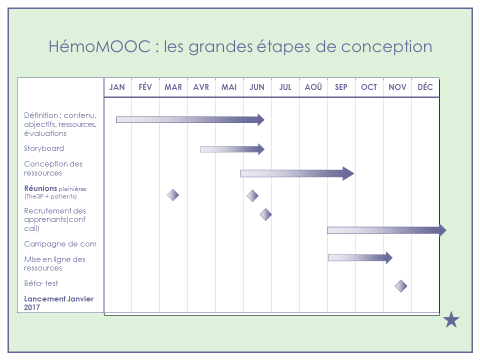 Décision du groupeMixer les deux modèles de MOOC : transmissif (xMOOC), notamment pour la partie médicale et connectiviste (cMOOC) pour la partie psycho-sociale.Transformer les objectifs pédagogiques en « accroche engageante ». ex : au lieu d’annoncer : l’objectif de cette séquence est de choisir ses activités physiques et sportives, lui préférer : Quel sport ou quelle activité physique, puis-je pratiquer ?Intégrer davantage de patients/parents dans la conception du MOOC puisqu’à ce jour seuls Bernard Sargos (patient) et Armelle Bourdeau (parent) sont présents. A cet effet :un modèle de courriel va être adressé aux membres du groupe THE3P afin qu’ils le transmettent à leurs patients/parents et à d’autres CRTHL’AFH fait une annonce immédiate dans ses canaux habituels Organiser des web conférences avec ces patients/parents volontaires pour construire le MOOC (20 personnes potentielles pour en avoir 8 à 12 pour les web conférences avec une attention apportée à l’équilibre patients <-> parents pour que la proportion de parents ne soit pas supérieure à celle des patients) afin de : Choisir des objectifs pédagogiques pertinents (un par séquence)Définir les modalités d’apprentissage ad hoc (écoute, lecture, questionnaire, débat, jeu de rôle, schéma, etc.)Quel contenu pour quelle séquence ? Outil : Hangout (messagerie instantanée et vidéo de Google)La Web conférence ne dépassera pas une heure pour que l’attention de ce groupe de patients/parents reste soutenueUn temps préalable sera consacré pour ce groupe de patients à la découverte de ce qu’est un MOOC.Organiser des web conférences avec les membres du groupe THE3P sur le même principe que celles avec les patients/parents. Doodle à envoyer pour une date en février.Les » fruits » de ces web conférences seront rassemblés, analysés et discutés en séance plénière (patients et professionnels de santé)Dates des réunions prévues :Jeudi 31 mars 2016Jeudi 2 juin 2016 Reste à définir / trouver :L’expert « fil rouge » du MOOC serait un patient ; Julien Retailleau par exemple Les experts métiers (en fonction des modules et des séquences)Les animateurs / modérateurs des forumsL’animateur (ou les animateurs) des web conférences en directLes tuteurs en ligneLes missions du tuteur en ligne :Guider vos apprenants au sein du cours en ligneAider les apprenants à comprendre les contenus et à réaliser les activités en ligneSoutenir les apprenants dans leur parcours à distanceLes fonctions :Pédagogique pour faciliter les apprentissagesManagériale pour organier les apprentissages et les échangesSocio-affective pour motiver et soutenir les apprenantsTechnique pour aider à la prise en main des outils techniquesEquipe du projet HémoMOOCResponsable du projet : 		Thomas SanniéCoordination de projet : 		Sophie AycaguerExperts sujets :			Les membres du groupe THE3P animé par  PY Traynard					Les membres du groupe patients/parents  Conceptrice pédagogique :	Virginie Lanlo(production des cours, enregistrement vidéo, exercices, test, …) Assistance pédagogique : 		des volontaires de l’équipe (corrections, réponses aux questions) Technique : 	Forma libre – prestataire rattaché à la plateforme d’apprentissage Claroline connect Animation/ tutorat : 			à determinerCommunication : 			Claire Arcé(RP, publicité, etc.)Analytics : 				Virginie Lanlo(Analyse des données du MOOC : combien de personnes connectées, temps de connexion, combien de personnes finalisent, etc.) DateMardi 12 janvier 2016PrésentsSophie AycaguerAnnie Borel-DerlonArmelle BourdeauValérie ChambouardValérie GayThierry Lambert (excusé le matin)Malika MakhloufiSandrine MeunierMichel RaymondThomas Sannié (excusé le matin)Bernard SargosFabienne VolotBénédicte WibautObjetPresentation de ce qu’est un MOOC.Elaboration de la méthode de travail collaborative THE3P + patients hémophilesRôle pédagogiqueRôle managérialRôle techniqueRôle socio-affectifCorriger les travaux et donner les feed-backCommuniquer les dates de remise de travauxPrévoir un guide d’utilisation de la plateformeStimuler la participationCommuniquer les objectifs et les critères d’évaluationConsulter les données de suivi des apprenantsMettre en place un forum pour les questions techniquesProdiguer des encouragementProposer des activités d’apprentissageRappeler les délaisRépondre aux questions techniques ou pouvoir orienter l’apprenant vers la personne compétenteMotiver les apprenants à s’engager ou à persévérer dans la tâcheExpliquer les notions mal comprisesOrganiser les groups de travailGérer la communication entre les apprenantsGérer la communication entre les appprenants